Pracovní list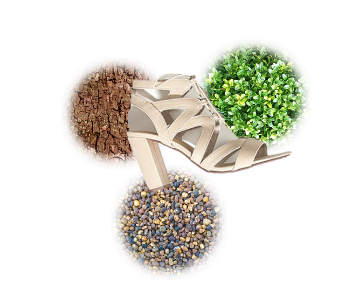 Ke sloupečku produkce obuvi přiřaďte příslušný stát. Produkce je uvedena v milionech párů bot.